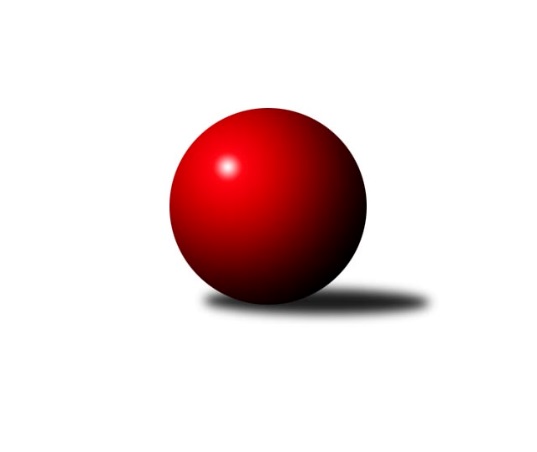 Č.14Ročník 2017/2018	13.5.2024 Východočeská divize 2017/2018Statistika 14. kolaTabulka družstev:		družstvo	záp	výh	rem	proh	skore	sety	průměr	body	plné	dorážka	chyby	1.	TJ Tesla Pardubice	14	10	2	2	143 : 81 	(91.5 : 76.5)	2680	22	1823	857	25.3	2.	SKK České Meziříčí	14	9	1	4	136 : 88 	(90.5 : 77.5)	2595	19	1757	837	24.6	3.	SKK Třebechovice p. O.	13	8	2	3	124 : 84 	(90.5 : 65.5)	2632	18	1786	846	22.4	4.	KK Zálabák Smiřice	13	9	0	4	121 : 87 	(88.5 : 67.5)	2692	18	1815	877	28.2	5.	KK Vysoké Mýto	14	8	0	6	119 : 105 	(96.0 : 72.0)	2597	16	1776	821	28.5	6.	TJ Dvůr Králové n. L.	14	7	1	6	128 : 96 	(91.5 : 76.5)	2588	15	1782	807	32.4	7.	TJ Start Rychnov n. Kn. B	14	7	0	7	116 : 108 	(88.5 : 79.5)	2562	14	1776	785	36.7	8.	KK Dobruška	14	6	2	6	107 : 117 	(87.5 : 80.5)	2594	14	1764	830	33.5	9.	TJ Červený Kostelec B	14	7	0	7	103 : 121 	(77.0 : 91.0)	2570	14	1753	817	29.9	10.	TJ Lokomotiva Trutnov B	14	6	0	8	112 : 112 	(78.5 : 89.5)	2568	12	1770	799	36.5	11.	SKK Vrchlabí B	14	4	1	9	94 : 130 	(66.5 : 101.5)	2581	9	1771	810	36.8	12.	TJ Jiskra Hylváty	14	3	2	9	89 : 135 	(80.5 : 87.5)	2576	8	1769	807	31.8	13.	TJ Sokol Rybník	14	4	0	10	78 : 146 	(68.0 : 100.0)	2539	8	1755	784	39.9	14.	TJ Nová Paka	14	3	1	10	82 : 142 	(69.0 : 99.0)	2505	7	1749	757	42Tabulka doma:		družstvo	záp	výh	rem	proh	skore	sety	průměr	body	maximum	minimum	1.	TJ Tesla Pardubice	7	6	1	0	75 : 37 	(47.0 : 37.0)	2617	13	2658	2595	2.	SKK České Meziříčí	7	6	0	1	82 : 30 	(48.0 : 36.0)	2669	12	2729	2596	3.	KK Zálabák Smiřice	7	6	0	1	80 : 32 	(54.5 : 29.5)	2778	12	2832	2701	4.	KK Vysoké Mýto	7	6	0	1	77 : 35 	(58.5 : 25.5)	2680	12	2767	2590	5.	TJ Dvůr Králové n. L.	7	5	0	2	78 : 34 	(50.5 : 33.5)	2665	10	2732	2549	6.	TJ Start Rychnov n. Kn. B	7	5	0	2	74 : 38 	(53.0 : 31.0)	2764	10	2834	2665	7.	TJ Lokomotiva Trutnov B	7	5	0	2	74 : 38 	(47.0 : 37.0)	2627	10	2677	2573	8.	SKK Třebechovice p. O.	6	4	2	0	64 : 32 	(46.5 : 25.5)	2617	10	2674	2535	9.	KK Dobruška	7	5	0	2	66 : 46 	(49.5 : 34.5)	2758	10	2836	2675	10.	TJ Červený Kostelec B	7	5	0	2	64 : 48 	(40.5 : 43.5)	2626	10	2706	2553	11.	SKK Vrchlabí B	7	4	1	2	62 : 50 	(37.5 : 46.5)	2574	9	2604	2513	12.	TJ Nová Paka	7	3	1	3	55 : 57 	(41.5 : 42.5)	2449	7	2478	2400	13.	TJ Sokol Rybník	7	3	0	4	50 : 62 	(37.5 : 46.5)	2423	6	2477	2346	14.	TJ Jiskra Hylváty	7	2	1	4	51 : 61 	(41.0 : 43.0)	2609	5	2711	2514Tabulka venku:		družstvo	záp	výh	rem	proh	skore	sety	průměr	body	maximum	minimum	1.	TJ Tesla Pardubice	7	4	1	2	68 : 44 	(44.5 : 39.5)	2689	9	2815	2577	2.	SKK Třebechovice p. O.	7	4	0	3	60 : 52 	(44.0 : 40.0)	2634	8	2756	2501	3.	SKK České Meziříčí	7	3	1	3	54 : 58 	(42.5 : 41.5)	2584	7	2743	2411	4.	KK Zálabák Smiřice	6	3	0	3	41 : 55 	(34.0 : 38.0)	2678	6	2840	2515	5.	TJ Dvůr Králové n. L.	7	2	1	4	50 : 62 	(41.0 : 43.0)	2577	5	2674	2502	6.	KK Vysoké Mýto	7	2	0	5	42 : 70 	(37.5 : 46.5)	2585	4	2726	2407	7.	TJ Start Rychnov n. Kn. B	7	2	0	5	42 : 70 	(35.5 : 48.5)	2533	4	2756	2311	8.	KK Dobruška	7	1	2	4	41 : 71 	(38.0 : 46.0)	2571	4	2697	2472	9.	TJ Červený Kostelec B	7	2	0	5	39 : 73 	(36.5 : 47.5)	2562	4	2672	2438	10.	TJ Jiskra Hylváty	7	1	1	5	38 : 74 	(39.5 : 44.5)	2571	3	2685	2319	11.	TJ Lokomotiva Trutnov B	7	1	0	6	38 : 74 	(31.5 : 52.5)	2560	2	2685	2348	12.	TJ Sokol Rybník	7	1	0	6	28 : 84 	(30.5 : 53.5)	2556	2	2666	2458	13.	SKK Vrchlabí B	7	0	0	7	32 : 80 	(29.0 : 55.0)	2582	0	2668	2473	14.	TJ Nová Paka	7	0	0	7	27 : 85 	(27.5 : 56.5)	2513	0	2685	2351Tabulka podzimní části:		družstvo	záp	výh	rem	proh	skore	sety	průměr	body	doma	venku	1.	TJ Tesla Pardubice	13	9	2	2	131 : 77 	(84.0 : 72.0)	2684	20 	6 	1 	0 	3 	1 	2	2.	SKK Třebechovice p. O.	13	8	2	3	124 : 84 	(90.5 : 65.5)	2632	18 	4 	2 	0 	4 	0 	3	3.	KK Zálabák Smiřice	13	9	0	4	121 : 87 	(88.5 : 67.5)	2692	18 	6 	0 	1 	3 	0 	3	4.	SKK České Meziříčí	13	8	1	4	120 : 88 	(80.5 : 75.5)	2593	17 	5 	0 	1 	3 	1 	3	5.	TJ Dvůr Králové n. L.	13	7	1	5	122 : 86 	(85.5 : 70.5)	2576	15 	5 	0 	2 	2 	1 	3	6.	KK Vysoké Mýto	13	7	0	6	109 : 99 	(90.5 : 65.5)	2598	14 	5 	0 	1 	2 	0 	5	7.	KK Dobruška	13	6	2	5	107 : 101 	(85.5 : 70.5)	2595	14 	5 	0 	2 	1 	2 	3	8.	TJ Start Rychnov n. Kn. B	13	6	0	7	106 : 102 	(82.5 : 73.5)	2563	12 	4 	0 	2 	2 	0 	5	9.	TJ Červený Kostelec B	13	6	0	7	93 : 115 	(70.0 : 86.0)	2582	12 	5 	0 	2 	1 	0 	5	10.	TJ Lokomotiva Trutnov B	13	5	0	8	100 : 108 	(70.5 : 85.5)	2568	10 	4 	0 	2 	1 	0 	6	11.	SKK Vrchlabí B	13	4	1	8	90 : 118 	(62.5 : 93.5)	2582	9 	4 	1 	2 	0 	0 	6	12.	TJ Jiskra Hylváty	13	3	2	8	85 : 123 	(76.0 : 80.0)	2578	8 	2 	1 	3 	1 	1 	5	13.	TJ Sokol Rybník	13	4	0	9	72 : 136 	(63.0 : 93.0)	2539	8 	3 	0 	3 	1 	0 	6	14.	TJ Nová Paka	13	3	1	9	76 : 132 	(62.5 : 93.5)	2493	7 	3 	1 	3 	0 	0 	6Tabulka jarní části:		družstvo	záp	výh	rem	proh	skore	sety	průměr	body	doma	venku	1.	SKK České Meziříčí	1	1	0	0	16 : 0 	(10.0 : 2.0)	2727	2 	1 	0 	0 	0 	0 	0 	2.	TJ Tesla Pardubice	1	1	0	0	12 : 4 	(7.5 : 4.5)	2652	2 	0 	0 	0 	1 	0 	0 	3.	TJ Lokomotiva Trutnov B	1	1	0	0	12 : 4 	(8.0 : 4.0)	2640	2 	1 	0 	0 	0 	0 	0 	4.	TJ Start Rychnov n. Kn. B	1	1	0	0	10 : 6 	(6.0 : 6.0)	2686	2 	1 	0 	0 	0 	0 	0 	5.	KK Vysoké Mýto	1	1	0	0	10 : 6 	(5.5 : 6.5)	2646	2 	1 	0 	0 	0 	0 	0 	6.	TJ Červený Kostelec B	1	1	0	0	10 : 6 	(7.0 : 5.0)	2489	2 	0 	0 	0 	1 	0 	0 	7.	SKK Třebechovice p. O.	0	0	0	0	0 : 0 	(0.0 : 0.0)	0	0 	0 	0 	0 	0 	0 	0 	8.	KK Zálabák Smiřice	0	0	0	0	0 : 0 	(0.0 : 0.0)	0	0 	0 	0 	0 	0 	0 	0 	9.	TJ Dvůr Králové n. L.	1	0	0	1	6 : 10 	(6.0 : 6.0)	2674	0 	0 	0 	0 	0 	0 	1 	10.	TJ Nová Paka	1	0	0	1	6 : 10 	(6.5 : 5.5)	2595	0 	0 	0 	0 	0 	0 	1 	11.	TJ Sokol Rybník	1	0	0	1	6 : 10 	(5.0 : 7.0)	2426	0 	0 	0 	1 	0 	0 	0 	12.	SKK Vrchlabí B	1	0	0	1	4 : 12 	(4.0 : 8.0)	2577	0 	0 	0 	0 	0 	0 	1 	13.	TJ Jiskra Hylváty	1	0	0	1	4 : 12 	(4.5 : 7.5)	2514	0 	0 	0 	1 	0 	0 	0 	14.	KK Dobruška	1	0	0	1	0 : 16 	(2.0 : 10.0)	2589	0 	0 	0 	0 	0 	0 	1 Zisk bodů pro družstvo:		jméno hráče	družstvo	body	zápasy	v %	dílčí body	sety	v %	1.	Michal Talacko 	TJ Tesla Pardubice  	22	/	13	(85%)		/		(%)	2.	Oldřich Motyčka 	SKK Třebechovice p. O. 	22	/	13	(85%)		/		(%)	3.	Martin Prošvic 	SKK České Meziříčí  	22	/	13	(85%)		/		(%)	4.	Jiří Slavík 	KK Dobruška  	22	/	14	(79%)		/		(%)	5.	Jiří Bajer 	TJ Nová Paka  	22	/	14	(79%)		/		(%)	6.	Petr Janeček 	TJ Dvůr Králové n. L.  	22	/	14	(79%)		/		(%)	7.	Tomáš Kyndl 	KK Vysoké Mýto  	21	/	14	(75%)		/		(%)	8.	Milan Vaněk 	TJ Tesla Pardubice  	20	/	14	(71%)		/		(%)	9.	Zdeněk Babka 	TJ Lokomotiva Trutnov B 	20	/	14	(71%)		/		(%)	10.	Jiří Bek 	SKK Třebechovice p. O. 	18	/	13	(69%)		/		(%)	11.	Ladislav Lorenc 	SKK České Meziříčí  	18	/	13	(69%)		/		(%)	12.	Martin Ivan 	KK Zálabák Smiřice  	18	/	13	(69%)		/		(%)	13.	Petr Linhart 	TJ Červený Kostelec B 	18	/	14	(64%)		/		(%)	14.	Miloš Veigl 	TJ Lokomotiva Trutnov B 	16	/	11	(73%)		/		(%)	15.	Luděk Horák 	TJ Dvůr Králové n. L.  	16	/	12	(67%)		/		(%)	16.	Lukáš Blažej 	TJ Dvůr Králové n. L.  	16	/	12	(67%)		/		(%)	17.	Ladislav Zívr 	TJ Dvůr Králové n. L.  	16	/	13	(62%)		/		(%)	18.	Jiří Pácha 	TJ Start Rychnov n. Kn. B 	16	/	13	(62%)		/		(%)	19.	David Hanzlíček 	KK Zálabák Smiřice  	16	/	13	(62%)		/		(%)	20.	Martin Kamenický 	KK Zálabák Smiřice  	16	/	13	(62%)		/		(%)	21.	Petr Bartoš 	KK Vysoké Mýto  	16	/	13	(62%)		/		(%)	22.	Michal Vlček 	TJ Červený Kostelec B 	16	/	13	(62%)		/		(%)	23.	Petr Gálus 	TJ Start Rychnov n. Kn. B 	16	/	13	(62%)		/		(%)	24.	Tomáš Műller 	TJ Sokol Rybník 	16	/	14	(57%)		/		(%)	25.	Daniel Stráník 	KK Vysoké Mýto  	16	/	14	(57%)		/		(%)	26.	Jiří Mochan 	KK Zálabák Smiřice  	15	/	13	(58%)		/		(%)	27.	Jakub Stejskal 	TJ Jiskra Hylváty 	14	/	9	(78%)		/		(%)	28.	Zdeněk Kaplan 	TJ Jiskra Hylváty 	14	/	10	(70%)		/		(%)	29.	Matěj Stančík 	TJ Start Rychnov n. Kn. B 	14	/	10	(70%)		/		(%)	30.	Marek Zívr 	SKK Vrchlabí B 	14	/	10	(70%)		/		(%)	31.	Jaroslav Jusko 	TJ Lokomotiva Trutnov B 	14	/	11	(64%)		/		(%)	32.	Petr Čermák 	SKK Vrchlabí B 	14	/	11	(64%)		/		(%)	33.	Luděk Moravec 	SKK Třebechovice p. O. 	14	/	12	(58%)		/		(%)	34.	David Štěpán 	SKK České Meziříčí  	14	/	12	(58%)		/		(%)	35.	Michal Šic 	TJ Tesla Pardubice  	14	/	12	(58%)		/		(%)	36.	Jiří Červinka 	TJ Dvůr Králové n. L.  	14	/	12	(58%)		/		(%)	37.	Kamil Vošvrda 	SKK České Meziříčí  	14	/	13	(54%)		/		(%)	38.	Jiří Kmoníček 	TJ Sokol Rybník 	14	/	14	(50%)		/		(%)	39.	Jiří Kout 	TJ Nová Paka  	14	/	14	(50%)		/		(%)	40.	Vít Veselý 	TJ Tesla Pardubice  	13	/	13	(50%)		/		(%)	41.	Jakub Wenzel 	TJ Červený Kostelec B 	13	/	13	(50%)		/		(%)	42.	Jaroslav Stráník 	KK Vysoké Mýto  	12	/	9	(67%)		/		(%)	43.	Josef Kupka 	KK Dobruška  	12	/	9	(67%)		/		(%)	44.	Jaroslav Jeníček 	TJ Lokomotiva Trutnov B 	12	/	9	(67%)		/		(%)	45.	Michal Janeček 	KK Zálabák Smiřice  	12	/	11	(55%)		/		(%)	46.	Miroslav Cupal 	SKK Třebechovice p. O. 	12	/	12	(50%)		/		(%)	47.	Martin Hubáček 	TJ Tesla Pardubice  	12	/	12	(50%)		/		(%)	48.	Jakub Seniura 	TJ Start Rychnov n. Kn. B 	12	/	13	(46%)		/		(%)	49.	Jan Brouček 	SKK České Meziříčí  	12	/	13	(46%)		/		(%)	50.	Roman Václavek 	KK Dobruška  	12	/	14	(43%)		/		(%)	51.	Martin Děkan 	KK Dobruška  	11	/	12	(46%)		/		(%)	52.	Václav Šmída 	TJ Start Rychnov n. Kn. B 	10	/	8	(63%)		/		(%)	53.	Oldřich Krsek 	TJ Start Rychnov n. Kn. B 	10	/	11	(45%)		/		(%)	54.	Roman Sýs 	SKK Vrchlabí B 	10	/	12	(42%)		/		(%)	55.	Zdeněk ml. Mařák 	SKK Třebechovice p. O. 	10	/	12	(42%)		/		(%)	56.	Lukáš Műller 	TJ Sokol Rybník 	10	/	12	(42%)		/		(%)	57.	Bedřich Šiška 	TJ Tesla Pardubice  	10	/	12	(42%)		/		(%)	58.	Karel Kratochvíl 	TJ Lokomotiva Trutnov B 	10	/	12	(42%)		/		(%)	59.	Tomáš Herrman 	TJ Sokol Rybník 	10	/	12	(42%)		/		(%)	60.	Jan Vencl 	TJ Jiskra Hylváty 	10	/	13	(38%)		/		(%)	61.	Milan Vošvrda 	SKK České Meziříčí  	10	/	13	(38%)		/		(%)	62.	Michal Balcar 	KK Dobruška  	10	/	14	(36%)		/		(%)	63.	Jaromír Erlebach 	TJ Nová Paka  	9	/	12	(38%)		/		(%)	64.	Dalibor Chráska 	TJ Červený Kostelec B 	8	/	4	(100%)		/		(%)	65.	Milan Januška 	TJ Jiskra Hylváty 	8	/	4	(100%)		/		(%)	66.	Václav Kašpar 	KK Vysoké Mýto  	8	/	6	(67%)		/		(%)	67.	Milan Ringel 	SKK Vrchlabí B 	8	/	7	(57%)		/		(%)	68.	Jiří Horáček 	SKK Vrchlabí B 	8	/	8	(50%)		/		(%)	69.	Jan Horáček 	SKK Vrchlabí B 	8	/	8	(50%)		/		(%)	70.	Jan Janeček 	TJ Dvůr Králové n. L.  	8	/	9	(44%)		/		(%)	71.	Karel Řehák 	TJ Jiskra Hylváty 	8	/	10	(40%)		/		(%)	72.	Michal Kala 	TJ Start Rychnov n. Kn. B 	8	/	11	(36%)		/		(%)	73.	Milan Vencl 	TJ Jiskra Hylváty 	8	/	12	(33%)		/		(%)	74.	Dobroslav Lánský 	TJ Nová Paka  	8	/	12	(33%)		/		(%)	75.	Radek Urgela 	KK Zálabák Smiřice  	8	/	13	(31%)		/		(%)	76.	Ondřej Číž 	TJ Sokol Rybník 	8	/	13	(31%)		/		(%)	77.	Jan Králíček 	KK Dobruška  	8	/	14	(29%)		/		(%)	78.	František Adamů st.	TJ Červený Kostelec B 	8	/	14	(29%)		/		(%)	79.	Martin Štryncl 	TJ Nová Paka  	7	/	13	(27%)		/		(%)	80.	Jindřich Brouček 	SKK České Meziříčí  	6	/	5	(60%)		/		(%)	81.	Ondřej Votoček 	SKK Vrchlabí B 	6	/	6	(50%)		/		(%)	82.	Robert Petera 	SKK Třebechovice p. O. 	6	/	8	(38%)		/		(%)	83.	Jindřich Kašpar 	TJ Červený Kostelec B 	6	/	9	(33%)		/		(%)	84.	Jiří Zvejška 	KK Vysoké Mýto  	6	/	10	(30%)		/		(%)	85.	Aleš Kotek 	TJ Lokomotiva Trutnov B 	6	/	12	(25%)		/		(%)	86.	Bohuslav Bajer 	TJ Nová Paka  	6	/	13	(23%)		/		(%)	87.	Ladislav Jedlička 	TJ Jiskra Hylváty 	4	/	2	(100%)		/		(%)	88.	Josef Dvořák 	SKK Třebechovice p. O. 	4	/	6	(33%)		/		(%)	89.	Tomáš Skala 	TJ Jiskra Hylváty 	4	/	10	(20%)		/		(%)	90.	Marcel Novotný 	TJ Sokol Rybník 	4	/	13	(15%)		/		(%)	91.	Michal Hynek 	KK Vysoké Mýto  	4	/	14	(14%)		/		(%)	92.	Tomáš Pražák 	TJ Jiskra Hylváty 	3	/	10	(15%)		/		(%)	93.	Petr Brandejs 	KK Dobruška  	2	/	1	(100%)		/		(%)	94.	Ladislav Urbánek 	TJ Start Rychnov n. Kn. B 	2	/	1	(100%)		/		(%)	95.	Pavel Jandera 	KK Vysoké Mýto  	2	/	1	(100%)		/		(%)	96.	Lukáš Trýzna 	SKK Vrchlabí B 	2	/	1	(100%)		/		(%)	97.	Kateřina Šmídová 	TJ Dvůr Králové n. L.  	2	/	1	(100%)		/		(%)	98.	Ondřej Pecza 	KK Vysoké Mýto  	2	/	1	(100%)		/		(%)	99.	Zdeněk Kejzlar 	TJ Červený Kostelec B 	2	/	1	(100%)		/		(%)	100.	Ivo Janda 	KK Dobruška  	2	/	1	(100%)		/		(%)	101.	Josef Glos 	SKK Vrchlabí B 	2	/	1	(100%)		/		(%)	102.	Vojtěch Kazda 	TJ Nová Paka  	2	/	1	(100%)		/		(%)	103.	David Chaloupka 	TJ Lokomotiva Trutnov B 	2	/	1	(100%)		/		(%)	104.	Eva Kammelová 	TJ Lokomotiva Trutnov B 	2	/	1	(100%)		/		(%)	105.	Jiří Sedlák 	TJ Tesla Pardubice  	2	/	1	(100%)		/		(%)	106.	Vladimír Gütler 	KK Dobruška  	2	/	2	(50%)		/		(%)	107.	Lukáš Fanc 	KK Dobruška  	2	/	2	(50%)		/		(%)	108.	Pavel Gracias 	SKK Vrchlabí B 	2	/	2	(50%)		/		(%)	109.	Miroslav Mejznar 	SKK Vrchlabí B 	2	/	2	(50%)		/		(%)	110.	Erik Folta 	TJ Nová Paka  	2	/	3	(33%)		/		(%)	111.	Josef Prokopec 	TJ Lokomotiva Trutnov B 	2	/	6	(17%)		/		(%)	112.	Ladislav Zemánek 	TJ Tesla Pardubice  	2	/	7	(14%)		/		(%)	113.	Monika Horová 	TJ Dvůr Králové n. L.  	2	/	9	(11%)		/		(%)	114.	Pavel Müller 	SKK Vrchlabí B 	2	/	10	(10%)		/		(%)	115.	Tomáš Kincl 	TJ Červený Kostelec B 	2	/	14	(7%)		/		(%)	116.	Luděk Sukup 	KK Zálabák Smiřice  	0	/	1	(0%)		/		(%)	117.	Milan Pustaj 	TJ Sokol Rybník 	0	/	1	(0%)		/		(%)	118.	Jan Šmidrkal 	TJ Nová Paka  	0	/	1	(0%)		/		(%)	119.	Jaroslav Hažva 	KK Zálabák Smiřice  	0	/	1	(0%)		/		(%)	120.	Milan Hašek 	KK Dobruška  	0	/	1	(0%)		/		(%)	121.	Petr John 	TJ Jiskra Hylváty 	0	/	1	(0%)		/		(%)	122.	Jaroslav Polanský 	KK Vysoké Mýto  	0	/	1	(0%)		/		(%)	123.	Karel Slavík 	TJ Lokomotiva Trutnov B 	0	/	1	(0%)		/		(%)	124.	Zdeněk Číž 	TJ Sokol Rybník 	0	/	1	(0%)		/		(%)	125.	Miroslav Šulc 	TJ Dvůr Králové n. L.  	0	/	1	(0%)		/		(%)	126.	Michal Jasanský 	KK Vysoké Mýto  	0	/	1	(0%)		/		(%)	127.	David Neumann 	TJ Červený Kostelec B 	0	/	1	(0%)		/		(%)	128.	Ladislav Kolář 	TJ Jiskra Hylváty 	0	/	2	(0%)		/		(%)	129.	Michal Erben 	SKK Vrchlabí B 	0	/	4	(0%)		/		(%)	130.	Jan Suchý 	TJ Sokol Rybník 	0	/	4	(0%)		/		(%)Průměry na kuželnách:		kuželna	průměr	plné	dorážka	chyby	výkon na hráče	1.	Dobruška, 1-2	2728	1852	875	28.9	(454.8)	2.	Smiřice, 1-2	2721	1858	862	34.4	(453.6)	3.	Rychnov nad Kněžnou, 1-4	2720	1859	860	36.4	(453.3)	4.	Dvůr Králové, 1-2	2645	1789	856	33.6	(440.9)	5.	České Meziříčí, 1-2	2640	1789	851	25.5	(440.2)	6.	Vysoké Mýto, 1-2	2628	1789	838	26.4	(438.1)	7.	Hylváty, 1-2	2619	1775	843	26.4	(436.6)	8.	Č. Kostelec, 1-2	2611	1795	816	35.1	(435.3)	9.	Trutnov, 1-4	2604	1786	818	33.2	(434.1)	10.	Pardubice, 1-2	2589	1775	814	28.0	(431.5)	11.	Vrchlabí, 1-4	2576	1764	811	36.4	(429.4)	12.	Třebechovice, 1-2	2565	1753	812	27.6	(427.5)	13.	Nová Paka, 1-2	2445	1702	743	41.7	(407.6)	14.	TJ Sokol Rybník, 1-2	2423	1668	755	34.3	(404.0)Nejlepší výkony na kuželnách:Dobruška, 1-2KK Dobruška 	2836	8. kolo	Jiří Slavík 	KK Dobruška 	536	3. koloKK Dobruška 	2787	3. kolo	Jiří Slavík 	KK Dobruška 	513	1. koloKK Dobruška 	2765	5. kolo	Jiří Slavík 	KK Dobruška 	508	8. koloKK Dobruška 	2757	1. kolo	Jiří Kmoníček 	TJ Sokol Rybník	504	5. koloTJ Start Rychnov n. Kn. B	2756	12. kolo	Michal Kala 	TJ Start Rychnov n. Kn. B	499	12. koloKK Dobruška 	2752	12. kolo	Jiří Slavík 	KK Dobruška 	499	12. koloSKK České Meziříčí 	2743	1. kolo	Jiří Slavík 	KK Dobruška 	488	6. koloKK Dobruška 	2736	6. kolo	Martin Děkan 	KK Dobruška 	487	3. koloKK Vysoké Mýto 	2726	10. kolo	Daniel Stráník 	KK Vysoké Mýto 	487	10. koloKK Zálabák Smiřice 	2720	8. kolo	Martin Ivan 	KK Zálabák Smiřice 	487	8. koloSmiřice, 1-2KK Zálabák Smiřice 	2832	5. kolo	Martin Kamenický 	KK Zálabák Smiřice 	514	5. koloKK Zálabák Smiřice 	2827	7. kolo	Jiří Mochan 	KK Zálabák Smiřice 	506	7. koloKK Zálabák Smiřice 	2823	11. kolo	David Hanzlíček 	KK Zálabák Smiřice 	504	7. koloTJ Tesla Pardubice 	2815	7. kolo	Oldřich Motyčka 	SKK Třebechovice p. O.	504	1. koloKK Zálabák Smiřice 	2788	9. kolo	Jiří Bajer 	TJ Nová Paka 	500	12. koloKK Zálabák Smiřice 	2757	12. kolo	Michal Janeček 	KK Zálabák Smiřice 	496	7. koloSKK Třebechovice p. O.	2756	1. kolo	David Hanzlíček 	KK Zálabák Smiřice 	496	9. koloKK Zálabák Smiřice 	2719	3. kolo	David Hanzlíček 	KK Zálabák Smiřice 	495	11. koloKK Zálabák Smiřice 	2701	1. kolo	Jiří Mochan 	KK Zálabák Smiřice 	491	5. koloTJ Nová Paka 	2685	12. kolo	Michal Talacko 	TJ Tesla Pardubice 	491	7. koloRychnov nad Kněžnou, 1-4KK Zálabák Smiřice 	2840	2. kolo	Matěj Stančík 	TJ Start Rychnov n. Kn. B	529	2. koloTJ Start Rychnov n. Kn. B	2834	2. kolo	Jakub Seniura 	TJ Start Rychnov n. Kn. B	524	7. koloTJ Start Rychnov n. Kn. B	2818	4. kolo	Václav Šmída 	TJ Start Rychnov n. Kn. B	523	11. koloTJ Tesla Pardubice 	2806	11. kolo	Václav Šmída 	TJ Start Rychnov n. Kn. B	517	9. koloTJ Start Rychnov n. Kn. B	2795	11. kolo	Martin Ivan 	KK Zálabák Smiřice 	503	2. koloTJ Start Rychnov n. Kn. B	2794	9. kolo	Jakub Seniura 	TJ Start Rychnov n. Kn. B	503	4. koloTJ Start Rychnov n. Kn. B	2758	7. kolo	David Hanzlíček 	KK Zálabák Smiřice 	499	2. koloTJ Start Rychnov n. Kn. B	2686	14. kolo	Jakub Seniura 	TJ Start Rychnov n. Kn. B	498	11. koloTJ Jiskra Hylváty	2685	9. kolo	Václav Šmída 	TJ Start Rychnov n. Kn. B	496	2. koloTJ Lokomotiva Trutnov B	2685	7. kolo	Vít Veselý 	TJ Tesla Pardubice 	490	11. koloDvůr Králové, 1-2TJ Dvůr Králové n. L. 	2732	10. kolo	Jan Janeček 	TJ Dvůr Králové n. L. 	523	10. koloTJ Dvůr Králové n. L. 	2726	12. kolo	Matěj Stančík 	TJ Start Rychnov n. Kn. B	496	1. koloTJ Dvůr Králové n. L. 	2712	9. kolo	Luděk Horák 	TJ Dvůr Králové n. L. 	486	12. koloKK Zálabák Smiřice 	2686	10. kolo	Jiří Červinka 	TJ Dvůr Králové n. L. 	485	12. koloTJ Start Rychnov n. Kn. B	2680	1. kolo	Ladislav Zívr 	TJ Dvůr Králové n. L. 	481	9. koloTJ Dvůr Králové n. L. 	2667	7. kolo	Ladislav Zívr 	TJ Dvůr Králové n. L. 	478	5. koloTJ Dvůr Králové n. L. 	2657	5. kolo	Martin Ivan 	KK Zálabák Smiřice 	474	10. koloSKK České Meziříčí 	2631	3. kolo	Martin Děkan 	KK Dobruška 	473	7. koloKK Dobruška 	2612	7. kolo	Ladislav Zívr 	TJ Dvůr Králové n. L. 	467	7. koloTJ Dvůr Králové n. L. 	2612	3. kolo	Ladislav Zívr 	TJ Dvůr Králové n. L. 	466	12. koloČeské Meziříčí, 1-2SKK České Meziříčí 	2729	6. kolo	David Štěpán 	SKK České Meziříčí 	494	6. koloSKK České Meziříčí 	2727	14. kolo	Tomáš Kyndl 	KK Vysoké Mýto 	489	6. koloKK Vysoké Mýto 	2706	6. kolo	Zdeněk Kaplan 	TJ Jiskra Hylváty	488	11. koloSKK České Meziříčí 	2698	4. kolo	Jan Brouček 	SKK České Meziříčí 	484	14. koloTJ Tesla Pardubice 	2697	13. kolo	Jindřich Brouček 	SKK České Meziříčí 	477	4. koloSKK České Meziříčí 	2685	8. kolo	David Štěpán 	SKK České Meziříčí 	476	14. koloSKK České Meziříčí 	2640	11. kolo	Milan Vošvrda 	SKK České Meziříčí 	471	6. koloTJ Jiskra Hylváty	2630	11. kolo	Daniel Stráník 	KK Vysoké Mýto 	471	6. koloSKK České Meziříčí 	2608	2. kolo	Jan Vencl 	TJ Jiskra Hylváty	470	11. koloTJ Start Rychnov n. Kn. B	2605	8. kolo	Martin Prošvic 	SKK České Meziříčí 	466	14. koloVysoké Mýto, 1-2KK Vysoké Mýto 	2767	5. kolo	Petr Bartoš 	KK Vysoké Mýto 	498	5. koloKK Vysoké Mýto 	2726	9. kolo	Jiří Kout 	TJ Nová Paka 	483	14. koloKK Vysoké Mýto 	2716	3. kolo	Václav Kašpar 	KK Vysoké Mýto 	482	3. koloKK Vysoké Mýto 	2679	7. kolo	Jiří Bek 	SKK Třebechovice p. O.	481	3. koloKK Vysoké Mýto 	2646	14. kolo	Tomáš Kyndl 	KK Vysoké Mýto 	481	9. koloKK Vysoké Mýto 	2638	11. kolo	Tomáš Kyndl 	KK Vysoké Mýto 	480	3. koloKK Zálabák Smiřice 	2602	13. kolo	Václav Kašpar 	KK Vysoké Mýto 	476	5. koloSKK Třebechovice p. O.	2600	3. kolo	Jaroslav Stráník 	KK Vysoké Mýto 	476	7. koloTJ Jiskra Hylváty	2596	7. kolo	Ladislav Jedlička 	TJ Jiskra Hylváty	475	7. koloTJ Nová Paka 	2595	14. kolo	Tomáš Kyndl 	KK Vysoké Mýto 	471	7. koloHylváty, 1-2TJ Jiskra Hylváty	2711	2. kolo	Josef Kupka 	KK Dobruška 	492	2. koloKK Dobruška 	2697	2. kolo	Zdeněk ml. Mařák 	SKK Třebechovice p. O.	491	8. koloTJ Tesla Pardubice 	2652	14. kolo	Jan Králíček 	KK Dobruška 	491	2. koloTJ Lokomotiva Trutnov B	2649	10. kolo	Miloš Veigl 	TJ Lokomotiva Trutnov B	486	10. koloTJ Jiskra Hylváty	2641	10. kolo	Jakub Stejskal 	TJ Jiskra Hylváty	480	10. koloTJ Jiskra Hylváty	2636	13. kolo	Petr Janeček 	TJ Dvůr Králové n. L. 	475	4. koloTJ Jiskra Hylváty	2633	6. kolo	Milan Januška 	TJ Jiskra Hylváty	474	2. koloSKK Třebechovice p. O.	2621	8. kolo	Jakub Stejskal 	TJ Jiskra Hylváty	473	2. koloTJ Dvůr Králové n. L. 	2621	4. kolo	Jiří Slavík 	KK Dobruška 	467	2. koloTJ Červený Kostelec B	2605	13. kolo	Vít Veselý 	TJ Tesla Pardubice 	465	14. koloČ. Kostelec, 1-2TJ Červený Kostelec B	2706	12. kolo	Michal Vlček 	TJ Červený Kostelec B	482	12. koloKK Zálabák Smiřice 	2705	6. kolo	Petr Linhart 	TJ Červený Kostelec B	481	4. koloSKK České Meziříčí 	2682	12. kolo	Michal Vlček 	TJ Červený Kostelec B	479	8. koloTJ Červený Kostelec B	2681	4. kolo	Martin Prošvic 	SKK České Meziříčí 	473	12. koloTJ Červený Kostelec B	2642	6. kolo	Petr Čermák 	SKK Vrchlabí B	469	4. koloTJ Červený Kostelec B	2633	8. kolo	Martin Kamenický 	KK Zálabák Smiřice 	468	6. koloTJ Červený Kostelec B	2597	1. kolo	Petr Linhart 	TJ Červený Kostelec B	468	6. koloKK Vysoké Mýto 	2592	8. kolo	Jiří Mochan 	KK Zálabák Smiřice 	467	6. koloSKK Vrchlabí B	2590	4. kolo	Martin Ivan 	KK Zálabák Smiřice 	465	6. koloTJ Tesla Pardubice 	2577	2. kolo	Jakub Wenzel 	TJ Červený Kostelec B	464	12. koloTrutnov, 1-4TJ Lokomotiva Trutnov B	2677	13. kolo	Zdeněk Babka 	TJ Lokomotiva Trutnov B	495	13. koloTJ Červený Kostelec B	2672	11. kolo	Miloš Veigl 	TJ Lokomotiva Trutnov B	477	6. koloTJ Lokomotiva Trutnov B	2668	6. kolo	Jaroslav Jusko 	TJ Lokomotiva Trutnov B	476	6. koloSKK Třebechovice p. O.	2661	6. kolo	Jaroslav Jeníček 	TJ Lokomotiva Trutnov B	472	2. koloTJ Dvůr Králové n. L. 	2647	2. kolo	Dalibor Chráska 	TJ Červený Kostelec B	470	11. koloTJ Lokomotiva Trutnov B	2642	9. kolo	Petr Janeček 	TJ Dvůr Králové n. L. 	468	2. koloTJ Lokomotiva Trutnov B	2640	14. kolo	Aleš Kotek 	TJ Lokomotiva Trutnov B	465	13. koloKK Dobruška 	2595	13. kolo	Jan Brouček 	SKK České Meziříčí 	464	9. koloTJ Lokomotiva Trutnov B	2594	11. kolo	Marek Zívr 	SKK Vrchlabí B	464	14. koloTJ Lokomotiva Trutnov B	2593	4. kolo	Zdeněk ml. Mařák 	SKK Třebechovice p. O.	464	6. koloPardubice, 1-2TJ Tesla Pardubice 	2658	10. kolo	Martin Hubáček 	TJ Tesla Pardubice 	482	6. koloTJ Tesla Pardubice 	2654	6. kolo	Jiří Bajer 	TJ Nová Paka 	472	8. koloSKK Třebechovice p. O.	2632	10. kolo	Ladislav Zemánek 	TJ Tesla Pardubice 	470	3. koloTJ Tesla Pardubice 	2623	1. kolo	Jaroslav Jeníček 	TJ Lokomotiva Trutnov B	467	12. koloTJ Jiskra Hylváty	2617	1. kolo	Tomáš Pražák 	TJ Jiskra Hylváty	467	1. koloTJ Tesla Pardubice 	2598	8. kolo	Michal Šic 	TJ Tesla Pardubice 	465	12. koloTJ Tesla Pardubice 	2596	12. kolo	Michal Talacko 	TJ Tesla Pardubice 	461	3. koloTJ Tesla Pardubice 	2595	4. kolo	Jakub Stejskal 	TJ Jiskra Hylváty	459	1. koloTJ Tesla Pardubice 	2595	3. kolo	Michal Talacko 	TJ Tesla Pardubice 	458	4. koloTJ Lokomotiva Trutnov B	2574	12. kolo	Michal Talacko 	TJ Tesla Pardubice 	457	10. koloVrchlabí, 1-4TJ Tesla Pardubice 	2688	5. kolo	Michal Talacko 	TJ Tesla Pardubice 	495	5. koloSKK Třebechovice p. O.	2666	12. kolo	Milan Vaněk 	TJ Tesla Pardubice 	485	5. koloSKK Vrchlabí B	2604	8. kolo	Jaroslav Jeníček 	TJ Lokomotiva Trutnov B	483	1. koloSKK Vrchlabí B	2602	1. kolo	Ondřej Votoček 	SKK Vrchlabí B	474	1. koloSKK Vrchlabí B	2595	7. kolo	Oldřich Motyčka 	SKK Třebechovice p. O.	471	12. koloTJ Dvůr Králové n. L. 	2577	8. kolo	Ladislav Zívr 	TJ Dvůr Králové n. L. 	463	8. koloSKK Vrchlabí B	2574	10. kolo	Jiří Bajer 	TJ Nová Paka 	461	10. koloSKK Vrchlabí B	2572	5. kolo	Marek Zívr 	SKK Vrchlabí B	460	8. koloTJ Lokomotiva Trutnov B	2572	1. kolo	Milan Ringel 	SKK Vrchlabí B	459	7. koloTJ Jiskra Hylváty	2568	3. kolo	Marek Zívr 	SKK Vrchlabí B	458	12. koloTřebechovice, 1-2SKK Třebechovice p. O.	2674	2. kolo	Jiří Bek 	SKK Třebechovice p. O.	493	2. koloSKK Třebechovice p. O.	2672	14. kolo	Oldřich Motyčka 	SKK Třebechovice p. O.	485	9. koloSKK Třebechovice p. O.	2671	9. kolo	Oldřich Krsek 	TJ Start Rychnov n. Kn. B	483	5. koloSKK Třebechovice p. O.	2628	13. kolo	Oldřich Motyčka 	SKK Třebechovice p. O.	480	2. koloSKK Třebechovice p. O.	2614	5. kolo	Jiří Bek 	SKK Třebechovice p. O.	475	11. koloSKK Třebechovice p. O.	2577	11. kolo	Jiří Bek 	SKK Třebechovice p. O.	474	9. koloKK Zálabák Smiřice 	2559	14. kolo	Oldřich Motyčka 	SKK Třebechovice p. O.	474	5. koloTJ Červený Kostelec B	2551	9. kolo	Oldřich Motyčka 	SKK Třebechovice p. O.	474	7. koloSKK České Meziříčí 	2547	7. kolo	Miroslav Cupal 	SKK Třebechovice p. O.	472	14. koloSKK Třebechovice p. O.	2535	7. kolo	Oldřich Motyčka 	SKK Třebechovice p. O.	472	11. koloNová Paka, 1-2TJ Dvůr Králové n. L. 	2511	11. kolo	Tomáš Műller 	TJ Sokol Rybník	458	13. koloSKK České Meziříčí 	2497	5. kolo	Lukáš Műller 	TJ Sokol Rybník	450	13. koloTJ Nová Paka 	2478	1. kolo	Daniel Stráník 	KK Vysoké Mýto 	448	1. koloKK Dobruška 	2477	9. kolo	Jiří Bajer 	TJ Nová Paka 	447	1. koloTJ Nová Paka 	2471	7. kolo	Ladislav Zívr 	TJ Dvůr Králové n. L. 	446	11. koloTJ Sokol Rybník	2458	13. kolo	Jiří Slavík 	KK Dobruška 	445	9. koloTJ Nová Paka 	2455	3. kolo	Bohuslav Bajer 	TJ Nová Paka 	444	9. koloTJ Nová Paka 	2454	11. kolo	Ladislav Lorenc 	SKK České Meziříčí 	435	5. koloTJ Nová Paka 	2443	9. kolo	Jaromír Erlebach 	TJ Nová Paka 	434	11. koloTJ Nová Paka 	2439	5. kolo	Jiří Kout 	TJ Nová Paka 	430	7. koloTJ Sokol Rybník, 1-2SKK Třebechovice p. O.	2501	4. kolo	Tomáš Műller 	TJ Sokol Rybník	468	2. koloKK Vysoké Mýto 	2496	2. kolo	Jaroslav Stráník 	KK Vysoké Mýto 	458	2. koloTJ Červený Kostelec B	2489	14. kolo	Jiří Kmoníček 	TJ Sokol Rybník	456	6. koloTJ Sokol Rybník	2477	2. kolo	Jiří Kmoníček 	TJ Sokol Rybník	451	10. koloTJ Sokol Rybník	2471	6. kolo	Petr Linhart 	TJ Červený Kostelec B	447	14. koloTJ Sokol Rybník	2452	4. kolo	Matěj Stančík 	TJ Start Rychnov n. Kn. B	447	6. koloTJ Sokol Rybník	2426	14. kolo	Daniel Stráník 	KK Vysoké Mýto 	446	2. koloTJ Sokol Rybník	2418	8. kolo	Tomáš Műller 	TJ Sokol Rybník	444	12. koloSKK České Meziříčí 	2411	10. kolo	Tomáš Műller 	TJ Sokol Rybník	438	8. koloTJ Start Rychnov n. Kn. B	2405	6. kolo	Tomáš Műller 	TJ Sokol Rybník	438	6. koloČetnost výsledků:	9.0 : 7.0	1x	8.0 : 8.0	6x	6.0 : 10.0	9x	5.0 : 11.0	1x	4.0 : 12.0	15x	2.0 : 14.0	1x	16.0 : 0.0	6x	14.0 : 2.0	12x	12.0 : 4.0	25x	11.0 : 5.0	2x	10.0 : 6.0	20x